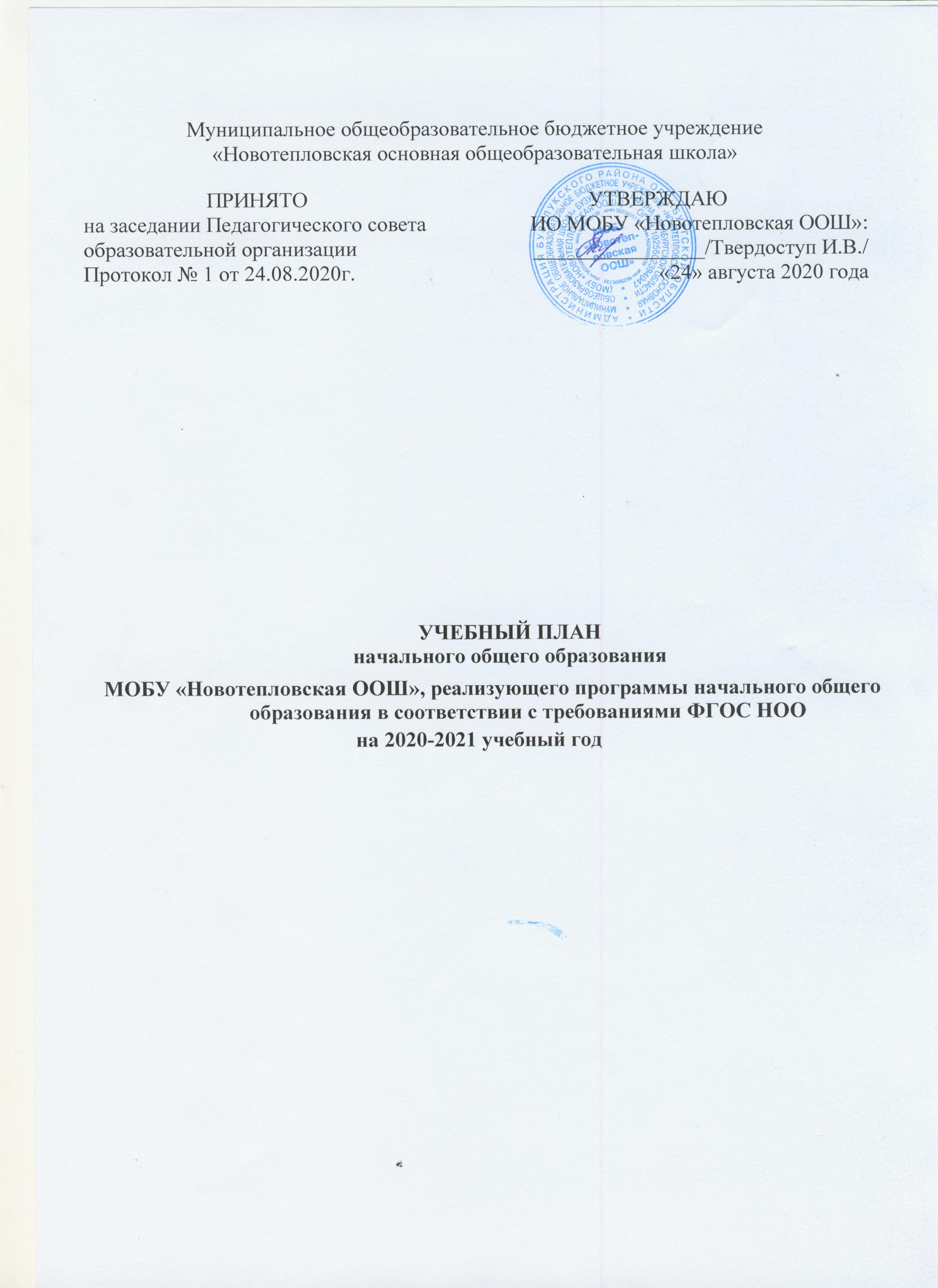 Муниципальное общеобразовательное бюджетное учреждение«Новотепловская основная общеобразовательная школа»УЧЕБНЫЙ ПЛАН начального общего образованияМОБУ «Новотепловская ООШ», реализующего программы начального общего образования в соответствии с требованиями ФГОС НООна 2020-2021 учебный годПояснительная запискаУчебный план Муниципального общеобразовательного бюджетного учреждения «Новотепловская основная общеобразовательная школа» на 2020-2021 учебный год разработан в соответствии с:           Федеральным законом от 29 декабря 2012 года №273-ФЗ «Об образовании в Российской Федерации»; Федеральным государственным образовательным стандартом начального общего образования, утвержденным приказом Министерства образования и науки Российской Федерации от 06.10.2009 № 373 (далее - ФГОС НОО);Федеральным государственным образовательным стандартом начального образования обучающихся с умственной отсталостью (интеллектуальными нарушениями), утвержденным приказом Министерства образования и науки Российской Федерации от19.12.2014 № 1599 (далее - ФГОС с ИН);Примерной основной образовательной программой начального общего образования (далее - ПООП НОО) (одобрена решением федерального учебно-методического объединения по общему образованию (протокол от 8 апреля 2015 г. № 1/15));Примерной программой по учебному предмету «Русский родной язык» для образовательных организаций, реализующих программы основного общего образования (одобрена решением федерального учебно-методического объединения по общему образованию (протокол от 31 января 2018 года №2/18));Порядком организации и осуществления образовательной деятельности по основным общеобразовательным программам - образовательным программам начального общего, основного общего и среднего общего образования, утвержденным приказом Министерства образования и науки Российской Федерации от 30.08.2013 № 1015;        Приказом министерства образования Оренбургской области от 23.07.2020 № 01-21/978  «О формировании учебных планов образовательных организаций Оренбургской области, реализующих основные общеобразовательные программы», в 2020/2021 учебном годуУчебный план МОБУ «Новотепловская ООШ» на 2020-2021 учебный год определяет объем учебной нагрузки обучающихся, состав учебных предметов, направлений внеурочной деятельности, распределяет учебное время, отводимое на освоение содержания образования по классам (по годам обучения), учебным предметам. Учебный план МОБУ «Новотепловская ООШ» на 2020-2021 учебный год составлен на весь учебный год с учетом специфики календарного учебного графика. Учебный план МОБУ «Новотепловская ООШ» на 2020-2021 учебный год включает учебные планы: Учебный план начального общего образования 1-4 классы (ФГОС) на 2020-2021 учебный год; Учебные планы МОБУ «Новотепловская ООШ», реализующие программы начального общего и основного общего образования в соответствии с требованиями ФГОС НОО, состоят из двух частей – обязательной части и части, формируемой участниками образовательных отношений. Часть учебного плана, формируемая участниками образовательных отношений, обеспечивает реализацию ФГОС, индивидуальных потребностей обучающихся, родителей или законных представителей (итоги анкетирования прилагаются) и используется на увеличение учебных часов,  отводимых на изучение отдельных учебных предметов обязательной части:1-4 класс – родной язык (русский) (0,5 ч.), родная литература (0,5 ч.);При формировании учебного плана соблюдалась преемственность учебных планов и программ. При реализации образовательных программ МОБУ «Новотепловская ООШ» использует:- учебники из числа входящих в федеральный перечень учебников, рекомендуемых к использованию при реализации имеющих государственную аккредитацию образовательных программ начального общего, основного общего (Приказ
от 18 мая 2020 г. N 249 о внесении изменений в федеральный перечень учебников, рекомендуемых к использованию при реализации имеющих государственную аккредитацию образовательных программ начального общего, основного общего, среднего общего образования, утвержденный приказом министерства просвещения РФ от 28 декабря 2018 г. № 345) - учебные пособия, выпущенные организациями, входящими в перечень организаций, осуществляющих выпуск учебных пособий, которые допускаются к использованию при реализации имеющих государственную аккредитацию образовательных программ начального общего, основного общего, среднего общего образования (приказ Минобрнауки России от 09.06.2016 № 699).Общий объем нагрузки на обучающихся, включающий аудиторную нагрузку и нагрузку по внеурочной деятельности не превышает гигиенических требований к общему объему недельной образовательной нагрузки обучающихся, определенных санитарно-эпидемиологическими требованиями, утвержденными Постановлением Главного государственного санитарного врача Российской Федерации от 29.12.2010 г. № 189 «Об утверждении СанПин 2.4.2.2821-10», от 10.07.2015г. №26 «Об утверждении СанПин 2.4.2.3286-15», от 24.11.2015г. «О внесений изменений №3 в СанПин 2.4.2821-10» и предусматривает:4-летний нормативный срок освоения образовательных программ начального общего образования для 1-4 классов. Продолжительность учебного года в 1 классе – 33 учебные недели, во 2-4 классах – 34 учебные недели; Объем домашних заданий (по всем предметам) должен быть таким, чтобы затраты времени на его выполнение не превышали (в астрономических часах): во 2 – 3 классах–1,5 ч., в 4  классе – 2 ч.МОБУ  «Новотепловская ООШ» на ступенях начального общего образования осуществляет образовательную деятельность в режиме работы: 1-4 классы - 5-дневной учебной недели (Решение педагогического совета МОБУ «Новотепловская ООШ» № 1 от 24.08.2020) Продолжительность урока (академический час) во всех классах составляет 45 минут, за исключением 1-ого класса.Обучение в 1-м классе осуществляется с соблюдением следующих требований: I полугодие – в сентябре, октябре - по 3 урока в день по 35 минут каждый, в ноябре-декабре – по 4 урока по 35 минут каждый; II полугодие – январь – май – по 4 урока по 40 минут. В первом полугодии в середине учебного дня организуется динамическая пауза продолжительностью 40 минут. Использование «ступенчатого» режима обучения в первом полугодии осуществляется следующим образом. В сентябре-октябре четвертый урок и один раз в неделю пятый урок (всего 48 уроков) проводятся в нетрадиционной форме: целевые прогулки, экскурсии, уроки-театрализации, уроки-игры. Содержание нетрадиционных уроков направлено на развитие и совершенствование движения обучающихся. Уроки в нетрадиционной форме распределяются в соответствии с рабочими программами учителей следующим образом: 24 урока физической культуры и 24 урока по другим учебным предметам, в том числе: 4-5 экскурсий по окружающему миру, 3-4экскурсии по изобразительному искусству, 4-6 нетрадиционных занятий по технологии; 4-5 уроков-театрализаций по музыке, 6-7 уроков-игр и экскурсий по математике (кроме уроков русского языка и литературного чтения). Обучение проводится без бального оценивания знаний обучающихся и домашних заданий. Для обучающихся первых классов устанавливаются дополнительные недельные каникулы в третьей четверти.Обучение 1 класса осуществляется в первую смену. Текущий контроль успеваемости и промежуточная (годовая) аттестация обучающихся осуществляется в соответствии с «Положением о формах, периодичности и порядке текущего контроля успеваемости и промежуточной аттестации обучающихся в МОБУ «Новотепловская ООШ», рассмотренным на педагогическом совете образовательной организации (протокол №  от г.) и утвержденным приказом директора образовательной организации № от протокол № 6 от 20.03.2020 г.) Текущий контроль (четверть, полугодие) проводится:- по учебным предметам с недельной нагрузкой более одного учебного часа во 2 - 9 классах – по четвертям;- по  учебным предметам с недельной  нагрузкой не более одного часа  во 2- 9 классах -по полугодиям.Обучение в 1 классе проводится без бального оценивания знаний обучающихся и домашних заданий.Промежуточная (годовая) аттестация обучающихся проводится по каждому учебному предмету, курсу, дисциплине, модулю с целью определения качества освоения обучающимися содержания учебных программ (полнота, прочность, осознанность, системность) по завершении определенного временного промежутка (год). Промежуточная (годовая) аттестация проводится в течение трех последних недель.Учебный план дополняется системой внеурочной работы. Образовательная организация использует оптимизационную модель организации внеурочной деятельности. В реализации внеурочной деятельности принимают участие педагогические работники образовательной организации. Кроме этого, обучающиеся с учетом возможностей, посещают Новотепловский СДК и сельскую библиотеку. Внеурочная деятельность осуществляется по пяти направлениям развития личности (спортивно-оздоровительное, духовно-нравственное, социальное, общеинтеллектуальное, общекультурное) на добровольной основе в соответствии с выбором участников образовательного процесса.Формы внеурочной деятельности (экскурсии, кружки, круглые столы, конференции, диспуты, школьные научные общества, олимпиады, соревнования, поисковые и научные исследования, общественно полезные практики и др.) и объем внеучебной нагрузки на обучающегося определяет образовательная организация.В период каникул для продолжения внеурочной деятельности используются возможности лагерей.По результатам анкетирования обучающихся и их родителей (законных представителей) составлен План внеурочной деятельности для 1-4 классов на 2020-2021 учебный год.Таким образом, учебный план МОБУ «Новотепловская ООШ» обеспечивает реализацию базовых общеобразовательных предметов, содержание которых задается стандартами образования, а также внеурочной деятельности, способствующих глубокому и полноценному освоению каждым обучающимся знаний по образовательным областям обязательной части, развитию склонностей и способностей обучающихся, реализация заказа и спроса на образовательные услуги, что соответствует основным целям и задачам образовательной организации, отвечает общим требованиям, предъявляемым к учебному плану:- план соответствует современным требования; - план включает внеурочную деятельность, что обеспечивает индивидуальность и вариативность обучения; - план обеспечен с точки зрения ресурсов – кадровых, материально- технических, учебно - методических.5Учебный план начального общего образованияМОБУ «Новотепловская ООШ», реализующего программы начального общего образования в соответствии с требованиями ФГОС НООна 2020-2021 учебный год  (5-дневная неделя)Курс ОБЖ интегрирован с уроками окружающего мира. "Информатика и информационно-коммуникационные технологии (ИКТ)", направленные на обеспечение всеобщей компьютерной грамотности, изучаются в III - IV классах в качестве учебного модуля в рамках учебного предмета «Технология».Время, отведенное на часть учебного плана, формируемую участниками образовательных отношений, использовано: «Родной язык» и «Литературное чтение на родном языке» - в 1-4 классах. Предметной области «Русский язык и литературное чтени-945/08 «О реализации прав граждан на получение образования на родном языке»),  с целью расширения и углубления знаний По курсу ОРКСЭ обучающиеся не оцениваются и оценки в журнал не выставляются. По результатам анкетирования обучающихся и их родителей (законных представителей) составлен план внеурочной деятельности для 1-4 классов на 2020-2021 учебный год.План внеурочной деятельности для 1-4 классовМОБУ «Новотепловская ООШ», реализующего программы начального общего образования в соответствии с требованиями ФГОС НОО,на 2020-2021 учебный годМуниципальное общеобразовательное бюджетное учреждение«Новотепловская основная общеобразовательная школа»УЧЕБНЫЙ ПЛАНосновного общего образования МОБУ «Новотепловская ООШ»,реализующего программы основного общего образованияв соответствии с требованиями ФГОС ОООна 2020-2021 учебный годПояснительная запискаУчебный план Муниципального общеобразовательного бюджетного учреждения «Новотепловская основная общеобразовательная школа» на 2020-2021 учебный год разработан в соответствии с:           Федеральным законом от 29 декабря 2012 года №273-ФЗ «Об образовании в Российской Федерации»; Федеральным государственным образовательным стандартом основного общего образования, утвержденным приказом Министерства образования и науки Российской Федерации от 17.12.2010 № 1897 (далее - ФГОС ООО);                                                                                                                                                                                                                                                                                                                                                                                                                                                                                                                                                                                                                                                                                                                                                                                                                                                                                                                                                                                                                                                                                                                                                                                                                                                                                                                                                                                                                                                                                                                                                                                                          Примерной основной образовательной программой основного общего образования (далее - ПООП ООО) (одобрена решением федерального учебно-методического объединения по общему образованию (протокол от 8 апреля 2015 г. № 1/15));Примерной программой по учебному предмету «Русский родной язык» для образовательных организаций, реализующих программы основного общего образования (одобрена решением федерального учебно-методического объединения по общему образованию (протокол от 31 января 2018 года №2/18));Порядком организации и осуществления образовательной деятельности по основным общеобразовательным программам - образовательным программам начального общего, основного общего и среднего общего образования, утвержденным приказом Министерства образования и науки Российской Федерации от 30.08.2013 № 1015;        Приказом министерства образования Оренбургской области от 23.07.2020 № 01-21/978  «О формировании учебных планов образовательных организаций Оренбургской области, реализующих основные общеобразовательные программы», в 2020/2021 учебном годуУчебный план МОБУ «Новотепловская ООШ» на 2020-2021 учебный год определяет объем учебной нагрузки обучающихся, состав учебных предметов, направлений внеурочной деятельности, распределяет учебное время, отводимое на освоение содержания образования по классам (по годам обучения), учебным предметам. Учебный план МОБУ «Новотепловская ООШ» на 2020-2021 учебный год составлен на весь учебный год с учетом специфики календарного учебного графика.Учебный план МОБУ «Новотепловская ООШ» на 2020-2021 учебный год включает учебные планы: Учебный план основного общего образования 5-9 классы (ФГОС) на 2020-2021 учебный год; Учебные планы МОБУ «Новотепловская ООШ», реализующие программы начального общего и основного общего образования в соответствии с требованиями ФГОС ООО, состоят из двух частей – обязательной части и части, формируемой участниками образовательных отношений. Часть учебного плана, формируемая участниками образовательных отношений, обеспечивает реализацию ФГОС, индивидуальных потребностей обучающихся, родителей или законных представителей (итоги анкетирования прилагаются) и используется на увеличение учебных часов,  отводимых на изучение отдельных учебных предметов обязательной части:5 класс – родной язык (русский) (0,5 ч.), родная литература (0,5 ч.), ОДКНР (1ч.)6 класс - родной язык (русский) (0,5 ч.), родная литература (0,5 ч.);7 класс – родной язык (русский) (0,5 ч.), родная литература (0,5 ч.), биология (1 ч.);8 класс – родной язык (русский) (0,5 ч.), родная литература (0,5 ч.), географическое краеведение (1 ч.), второй иностранный язык (немецкий) 1 ч.)9 класс - родной язык (русский) (0,5 ч.), родная литература (0,5 ч.), историческое краеведение (1 ч.), второй иностранный язык (немецкий) 1 ч.)При формировании учебного плана соблюдалась преемственность учебных планов и программ. При реализации образовательных программ МОБУ «Новотепловская ООШ» использует:учебники из числа входящих в федеральный перечень учебников, рекомендуемых к использованию при реализации имеющих государственную аккредитацию образовательных программ начального общего, основного общего (Приказ
от 18 мая 2020 г. N 249 о внесении изменений в федеральный перечень учебников, рекомендуемых к использованию при реализации имеющих государственную аккредитацию образовательных программ начального общего, основного общего, среднего общего образования, утвержденный приказом министерства просвещения РФ от 28 декабря 2018 г. № 345);учебные пособия, выпущенные организациями, входящими в перечень организаций, осуществляющих выпуск учебных пособий, которые допускаются к использованию при реализации имеющих государственную аккредитацию образовательных программ начального общего, основного общего, среднего общего образования (приказ Минобрнауки России от 09.06.2016 № 699).При организации предпрофильной подготовки в 9 классе МОБУ «Новотепловская ООШ» руководствуется письмом Министерства образования и науки от 4.03.2010 № 03-413 «О методических рекомендациях по реализации элективных курсов».Общий объем нагрузки на обучающихся, включающий аудиторную нагрузку и нагрузку по внеурочной деятельности не превышает гигиенических требований к общему объему недельной образовательной нагрузки обучающихся, определенных санитарно-эпидемиологическими требованиями, утвержденными Постановлением Главного государственного санитарного врача Российской Федерации от 29.12.2010 г. № 189 «Об утверждении СанПин 2.4.2.2821-10», от 10.07.2015г. №26 «Об утверждении СанПин 2.4.2.3286-15», от 24.11.2015г. «О внесений изменений №3 в СанПин 2.4.2821-10» и предусматривает:5-летний нормативный срок освоения образовательных программ основного общего образования для 5-9 классов. Продолжительность учебного года в 5-9 классах – 34 учебные недели.Объем домашних заданий (по всем предметам) должен быть таким, чтобы затраты времени на его выполнение не превышали (в астрономических часах): в 5 классах – 2 ч., в 6 - 8 классах – 2,5 ч., в 9 классах – до 3,5 ч.МОБУ  «Новотепловская ООШ» на ступенях начального общего, основного общего образования осуществляет образовательную деятельность в режиме работы: 1-9 классы - 5-дневной учебной недели (Решение педагогического совета МОБУ «Новотепловская ООШ» № 1 от 24.08.2020)Продолжительность урока (академический час) во всех классах составляет 45 мину.Текущий контроль успеваемости и промежуточная (годовая) аттестация обучающихся осуществляется в соответствии с «Положением о формах, периодичности и порядке текущего контроля успеваемости и промежуточной аттестации обучающихся в МОБУ «Новотепловская ООШ», рассмотренным на педагогическом совете образовательной организации (протокол № 6 от 20.03.2020 г.) и утвержденным приказом директора образовательной организации № 18 от 20.032020 г.Текущий контроль (четверть, полугодие) проводится:- по учебным предметам с недельной нагрузкой более одного учебного часа в 5 - 9 классах – по четвертям;- по  учебным предметам с недельной  нагрузкой не более одного часа  в 5- 9 классах - по полугодиям.Промежуточная (годовая) аттестация обучающихся проводится по каждому учебному предмету, курсу, дисциплине, модулю с целью определения качества освоения обучающимися содержания учебных программ (полнота, прочность, осознанность, системность) по завершении определенного временного промежутка (год). Промежуточная (годовая) аттестация проводится в течение трех последних недель.Учебный план дополняется системой внеурочной работы. Образовательная организация использует оптимизационную модель организации внеурочной деятельности. В реализации внеурочной деятельности принимают участие педагогические работники образовательной организации. Кроме этого, обучающиеся с учетом возможностей, посещают Новотепловский СДК и сельскую библиотеку. Внеурочная деятельность осуществляется по пяти направлениям развития личности (спортивно-оздоровительное, духовно-нравственное, социальное, общеинтеллектуальное, общекультурное) на добровольной основе в соответствии с выбором участников образовательного процесса.Формы внеурочной деятельности (экскурсии, кружки, круглые столы, конференции, диспуты, школьные научные общества, олимпиады, соревнования, поисковые и научные исследования, общественно полезные практики и др.) и объем внеучебной нагрузки на обучающегося определяет образовательная организация.В период каникул для продолжения внеурочной деятельности используются возможности лагерей.По результатам анкетирования обучающихся и их родителей (законных представителей) составлен План внеурочной деятельности для 5-9 классов на 2020-2021 учебный год.Таким образом, учебный план МОБУ «Новотепловская ООШ» обеспечивает реализацию базовых общеобразовательных предметов, содержание которых задается стандартами образования, а также внеурочной деятельности, способствующих глубокому и полноценному освоению каждым обучающимся знаний по образовательным областям обязательной части, развитию склонностей и способностей обучающихся, реализация заказа и спроса на образовательные услуги, что соответствует основным целям и задачам образовательной организации, отвечает общим требованиям, предъявляемым к учебному плану:- план соответствует современным требования; - план включает внеурочную деятельность, что обеспечивает индивидуальность и вариативность обучения; - план обеспечен с точки зрения ресурсов – кадровых, материально- технических, учебно - методических.Учебный планосновного общего образования МОБУ «Новотепловская ООШ»,реализующего программы основного общего образованияв соответствии с требованиями ФГОС ООО  (5-дневная неделя)на 2020-2021 учебный годПредметная область ОДНКНР – 1 час (в 5 класс)  обеспечивает  формирование мировоззренческой, ценностно-смысловой сферы обучающихся, личностных основ российской гражданской идентичности, приверженности ценностям, закрепленным в Конституции Российской Федерации, гражданской активной позиции в общественной жизни.Предмет второй иностранный язык (немецкий) – 1 час (в 8-9 классах) обеспечивает  приобщение  к культурному наследию стран изучаемого иностранного языка, воспитание ценностного отношения к иностранному языку как инструменту познания и достижения взаимопонимания между людьми и народами.Время,   отведенное   на   часть   учебного   плана,   формируемую   участниками  образовательных отношений в 5-9-х классах согласовано с родителями (законными представителями) и использовано:- на изучение учебных предметов:Родной язык – 0,5 часа (в 5-9 – х классах) предмет обеспечивает реализацию ФГОС, индивидуальных потребностей обучающихся, родителей или законных представителей (итоги анкетирования прилагаются).Родная литература – 0,5 часа (в 5-9 – х классах) предмет обеспечивает реализацию ФГОС, индивидуальных потребностей обучающихся, родителей или законных представителей (итоги анкетирования прилагаются).Историческое краеведение – 1 час в неделюГеографическое краеведение – 1 час в неделюБиология – 1час в неделю (7 класс) предмет обеспечивает реализацию ФГОС, индивидуальных потребностей обучающихся, родителей или законных представителей (итоги анкетирования прилагаются)По результатам анкетирования обучающихся и их родителей (законных представителей) составлен План внеурочной деятельности для 5-9-х классов на 2020-2021 учебный год.План внеурочной деятельностидля 5-9 классов МОБУ «Новотепловская ООШ»,реализующего программы основного общего образованияв соответствии с требованиями ФГОС ООО,на 2020-2021 учебный годПромежуточная аттестация обучающихсяПРИНЯТОна заседании Педагогического совета образовательной организацииПротокол № 1 от 24.08.2020г.УТВЕРЖДАЮИО МОБУ «Новотепловская ООШ»: ________________/Твердоступ И.В./«24» августа 2020 годаПредметные областиУчебные предметы классыКоличество часов в неделюКоличество часов в неделюКоличество часов в неделюКоличество часов в неделюВсегоПредметные областиУчебные предметы классыIIIIIIIVВсегоОбязательная частьРусский языкЛитературное чтениеРусский язык444416Русский языкЛитературное чтениеЛитературное чтение444315Родной язык и литературное чтение на родном языкеРодной язык-----Родной язык и литературное чтение на родном языкеЛитературное чтение на родном языке-----Иностранный языкИностранный язык (английский)–2226Математика и информатикаМатематика 444416Обществознание и естествознание (окружающий мир)Окружающий мир22228Основы религиозных культур и светской этикиОсновы религиозных культур и светской этики–––11ИскусствоМузыка11114ИскусствоИзобразительное искусство11114Технология Технология 11114Физическая культураФизическая культура333312ИтогоИтого2022222286Часть, формируемая участниками образовательных отношенийЧасть, формируемая участниками образовательных отношений11114Родной язык (русский)Родной язык (русский)0,50,50,50,50,5Литературное чтение на родном (русском) языкеЛитературное чтение на родном (русском) языке0,50,50,50,50,5Недельная нагрузка Недельная нагрузка 2123232390НаправленияВиды деятельностиФорма деятельности (факультатив, кружок и др.)РуководительКлассКоличество часовпромежуточная аттестацияДуховно- нравственноепознавательная, игровая «Моё Оренбуржье»Святкина С.В.1-41проектОбщеинтеллектуальное познавательная, игровая«Смысловое чтение»Святкина С.В.1-41конкурс лучшего чтецаСпортивно-оздоровительноеигровая«Спортивная карусель»Ларионов Н.А.1-41Весёлые стартыПромежуточная аттестация обучающихсяПромежуточная аттестация обучающихсяКлассПредметПредметФорма промежуточной аттестацииФорма промежуточной аттестацииФорма промежуточной аттестацииФорма промежуточной аттестации1 классРусский языкРусский языкКомплексная контрольная работа (без бального оценивания знаний)Комплексная контрольная работа (без бального оценивания знаний)Комплексная контрольная работа (без бального оценивания знаний)Комплексная контрольная работа (без бального оценивания знаний)1 классЛитературное чтениеЛитературное чтениеКомплексная контрольная работа (без бального оценивания знаний)Комплексная контрольная работа (без бального оценивания знаний)Комплексная контрольная работа (без бального оценивания знаний)Комплексная контрольная работа (без бального оценивания знаний)1 классМатематикаМатематикаКомплексная контрольная работа (без бального оценивания знаний)Комплексная контрольная работа (без бального оценивания знаний)Комплексная контрольная работа (без бального оценивания знаний)Комплексная контрольная работа (без бального оценивания знаний)1 классОкружающий мирОкружающий мирКомплексная контрольная работа (без бального оценивания знаний)Комплексная контрольная работа (без бального оценивания знаний)Комплексная контрольная работа (без бального оценивания знаний)Комплексная контрольная работа (без бального оценивания знаний)2-3классРусский языкРусский языкДиктант с грамматическим заданиемДиктант с грамматическим заданиемДиктант с грамматическим заданиемДиктант с грамматическим заданием2-3классЛитературное чтениеЛитературное чтениеСмысловое чтениеСмысловое чтениеСмысловое чтениеСмысловое чтение2-3классИностранный языкИностранный языкКонтрольная работаКонтрольная работаКонтрольная работаКонтрольная работа2-3классМатематикаМатематикаКонтрольная работаКонтрольная работаКонтрольная работаКонтрольная работа2-3классОкружающий мирОкружающий мирТестовая  работаТестовая  работаТестовая  работаТестовая  работа2-3классМузыкаМузыкаТестТестТестТест2-3классИзобразительное искусствоИзобразительное искусствоТворческая работаТворческая работаТворческая работаТворческая работа2-3классТехнологияТехнологияПроектПроектПроектПроект2-3классФизическая культураФизическая культураСдача нормативовСдача нормативовСдача нормативовСдача нормативовРусский язык, математика, литературное, чтение, окружающий мирРусский язык, математика, литературное, чтение, окружающий мирКомплексная  контрольная  работаКомплексная  контрольная  работаКомплексная  контрольная  работаКомплексная  контрольная  работа4 классРусский языкРусский языкКонтрольная работаКонтрольная работаКонтрольная работаКонтрольная работа4 классЛитературное чтениеЛитературное чтениеКонтрольная работаКонтрольная работаКонтрольная работаКонтрольная работа4 классИностранный языкИностранный языкКонтрольная работаКонтрольная работаКонтрольная работаКонтрольная работа4 классМатематикаМатематикаКонтрольная работаКонтрольная работаКонтрольная работаКонтрольная работа4 классОкружающий мирОкружающий мирКонтрольная работаКонтрольная работаКонтрольная работаКонтрольная работа4 классМузыкаМузыкаТестТестТестТест4 классИзобразительное искусствоИзобразительное искусствоТворческая работаТворческая работаТворческая работаТворческая работа4 классТехнологияТехнологияПроектПроектПроектПроект4 классФизическая культураФизическая культураРегиональный обязательный зачетРегиональный обязательный зачетРегиональный обязательный зачетРегиональный обязательный зачетПРИНЯТОна заседании Педагогического совета образовательной организацииПротокол № 1 от 24.08.2020гУТВЕРЖДАЮИО МОБУ «Новотепловская ООШ»: ________________/Твердоступ И.В./«24» августа 2020 годаПредметные областиУчебные предметыКоличество часов в неделюКоличество часов в неделюКоличество часов в неделюКоличество часов в неделюКоличество часов в неделюПредметные областиУчебные предметы56789Обязательная часть Русский язык илитератураРусский язык56433Русский язык илитератураЛитература33223Родной язык и родная литератураРодной (русский) язык-----Родной язык и родная литератураРодная (русская) литература-----Иностранный языкИностранный язык (английский)33322Иностранный языкВторой иностранный язык (немецкий)---11Математика иинформатикаМатематика55Математика иинформатикаАлгебра333Математика иинформатикаГеометрия222Математика иинформатикаИнформатика 111Общественно-научные предметыИстория22222Общественно-научные предметыОбществознание -1111Общественно-научные предметыГеография11222Основы религиозных культур и светской этикиОДНКНР1----Естественно-научные предметыФизика223Естественно-научные предметыХимия22Естественно-научные предметыБиология11122ИскусствоМузыка 1111ИскусствоИзобразительное искусство111ТехнологияТехнология2221Физическая культура и Основы безопасности жизнедеятельностиОсновы безопасности жизнедеятельности11Физическая культура и Основы безопасности жизнедеятельностиФизическая культура33333Итого2829303232Часть, формируемая участниками образовательных отношений21222Русский язык, литератураРодной (русский) язык0,50,50,50,50,5Русский язык, литератураРодная (русская) литература0,50,50,50,50,5Естественно-научные предметыБиология1КраеведениеИсторическое краеведение1Географическое краеведение1Итого2930323333Направления  ВДВиды ВДФорма деятельности (факультатив, кружок и др.)РуководительКлассКоли честв о часовпромежуточная аттестацияОбщекультурное«Потомкам в копилку»СелютинаТ.В.5-91ПроектСпортивно-оздоровительное«Спортивные игры»Ларионов Н.А.5-91соревнованияОбщеинтеллектуальное«Белая ладья»Твердоступ И.В.5-91соревнованияКлассПредметФорма промежуточной аттестации5 клРусский языкКонтрольная работа5 клЛитератураТест5 клИностранный языкКонтрольная работа5 клМатематикаКонтрольная работа5 клИнформатикаКонтрольная работа5 клИсторияКонтрольная работа5 клОДКНРТест5 клБиологияКонтрольная работа5 клГеографияПроверочная работа5 клМузыкаТест5 клИзобразительное искусствоТворческая работа5 клТехнологияПроект5 клФизическая культураКомплексная работа (теоретическая часть и сдача нормативов)5 клОсновы безопасности жизнедеятельностиТест6 клРусский языкДиктант с грамматическим заданием6 клЛитератураТест6 клИностранный языкКонтрольная работа6 клМатематикаКонтрольная работа6 клИнформатикаКонтрольная работа6 клИсторияПроверочная работа6 клОбществознаниеПроверочная работа6 клГеографияПроверочная работа6 клБиологияКомплексная работа6 клМузыкаТест6 клИзобразительное искусствоТворческая работа6 клТехнологияПроект6 клФизическая культураКомплексная работа (теоретическая часть и сдача нормативов)6 клОсновы безопасности жизнедеятельностиПроверочная работа7 клРусский языкРегиональный экзамен7 клЛитератураТест7 клИностранный языкКонтрольная работа за год в рамках мониторинга7 клАлгебраРегиональный экзамен7 клГеометрияРегиональный экзамен7 клИнформатикаКонтрольная работа7 клИсторияПроверочная работа7 клОбществознаниеПроверочная работа7 клГеографияПроверочная работа7 клФизикаКонтрольная работа7 клБиологияТестовая работа7 клМузыкаТест7 клИзобразительное искусствоТворческая работа7 клТехнологияПроект7 клФизическая культураКомплексная работа (теоретическая часть и сдача нормативов)7 клОсновы безопасности жизнедеятельностиПроверочная работа8 клРусский языкРегиональный экзамен8 клЛитератураТест8 клИностранный языкКонтрольная  работа за  год  в  рамках мониторинга8 клВторой иностранный язык	Контрольная работа8 клАлгебраРегиональный экзамен8 клГеометрияРегиональный экзамен8 клИнформатикаПрактическая в сочетании с письменной(компьютеризованной) частью8 клИсторияТест8 клОбществознаниеТест8 клГеографияТест8 клФизикаКонтрольная работа8 клХимияКонтрольная работа8 клБиологияТест8 клИскусствоТворческая работа8 клТехнологияПроект8 клОсновы безопасности жизнедеятельностиТест8 клФизическая культураКомплексная работа (теоретическая частьи сдача нормативов)9 кл.Русский языкКонтрольная работа в формате ОГЭ9 кл.ЛитератураКонтрольная работа в формате ОГЭ9 кл.Иностранный языкКонтрольная  работа за  год  в  рамках Мониторинга9 кл.Второй иностранный языкКонтрольная работа9 кл.АлгебраКонтрольная работа в формате ОГЭ9 кл.Геометрия9 кл.ИнформатикаКонтрольная работа в формате ОГЭ9 кл.ИсторияКонтрольная работа в формате ОГЭ9 кл.ОбществознаниеКонтрольная работа в формате ОГЭ9 кл.ГеографияКонтрольная работа в формате ОГЭ9 кл.ФизикаКонтрольная работа в формате ОГЭ9 кл.ХимияКонтрольная работа в формате ОГЭ9 кл.БиологияКонтрольная работа в формате ОГЭ9 кл.Основы безопасности жизнедеятельностиТест9 кл.Физическая культураРегиональный обязательный зачет